              РЕШЕНИЕ	с.Альметьево 	         КАРАР	№ 141	                                 “21 ” ноября 2018 годаО регистрации решения, принятогона местном референдуме 18 ноября 2018 года       В соответствии со статьей 15 Федерального закона от 12.06.2002 № 67-ФЗ «Об основных гарантиях избирательных прав и права на участие в референдуме граждан Российской Федерации», статьями 22, 56 Федерального закона от 06.10.2003  № 131-ФЗ «Об общих принципах организации местного самоуправления в Российской Федерации», статьей 18 закона Республики Татарстан от 24.04.2004 № 23-ЗРТ «О местном референдуме», на основании результата местного референдума от 18  ноября 2018 года, утвержденного решением Территориальной избирательной комиссии Елабужского района Республики Татарстан №66/470 от 18.11.2018г.  по вопросу:     «Согласны ли вы на введение самообложения в сумме 200 рублей с граждан, место жительства которых расположено в границах муниципального образования Альметьевское сельское поселение Елабужского муниципального района Республики Татарстан, достигших возраста 18 лет, за исключением инвалидов общего заболевания,  ветеранов ВОВ и боевых действий, вдов участников ВОВ и боевых действий, многодетных семей, студентов очных отделений высших и средне-специальных (средне-профессиональных) учебных заведений,  размер платежей для которых составляет 100 рублей, на решение следующих вопросов местного назначения: Приобретение прицепной емкости для трактора МТЗ-82. «ДА»                                                         «НЕТ»,       Совет Альметьевского сельского поселения Елабужского муниципального района Республики Татарстан  РЕШИЛ:1.Зарегистрировать решение  территориальной избирательной комиссии Елабужского района Республики Татарстан №66/470 от 18.11.2018г. «О результатах  местного референдума на территории Альметьевского сельского поселения Елабужского муниципального района Республики Татарстан                        18 ноября 2018 года».2.Обнародовать настоящее решение  путем размещения его на информационных стендах сельского поселения, официальном сайте Альметьевское.городелабуга.рф. Председатель                                                               Р.Т. МингалееваСОВЕТ АЛЬМЕТЬЕВСКОГО СЕЛЬСКОГО ПОСЕЛЕНИЯ ЕЛАБУЖСКОГО МУНИЦИПАЛЬНОГОРАЙОНАРЕСПУБЛИКИ ТАТАРСТАН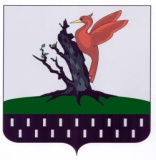 ТАТАРСТАН РЕСПУБЛИКАСЫАЛАБУГА  МУНИЦИПАЛЬРАЙОНЫ ИЛМӘТ АВЫЛ ЖИРЛЕГЕ  СОВЕТЫ